BEST SCIENCE TEACHER AWARD 2020-21Information & Nomination FormatLast Date for receiving nominationsJanuary 30, 2021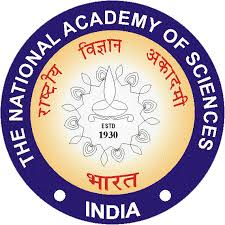 NATIONAL ACADEMY OF SCIENCES, INDIAJharkhand ChapterINFORMATIONScope: To recognize and value excellence, consistency and high level of teaching in the Schools in the State of Jharkhand, the NASI Jharkhand Chapter has instituted the Best Teachers Award. The award is made annually to recognize and honour teachers for providing guidance, inspiration and mentoring students to take up careers in Science and Technology. Number of Awards: The number of awards to be made in any year shall be TWO science teachers, i.e., one from VI to VIII std and second from IX to XII. Eligibility:The award shall be made to outstanding teachers currently working or worked in India, with at least 10 years of teaching experience at any recognized school in the State of JharkhandMaximum age limit is 55 years as on December 31, 2020.A teacher may be nominated only by The Principal of the School where he/she is currently serving. The nominators may forward only one nomination in each category. Only one nomination per teacher in either category will be acceptedSelection Criterion: Consistent excellence in teaching as evident from performance of students, inspiring students to take up careers in Science and Technology, introducing novel teaching methods, experiments and materials, and pedagogy. Active involvement in science popularization and outreach activities will be an additional consideration.Announcement of the Awards: The names of the awardees selected for the award shall be notified to the applicant and Principal of respective school.Presentation of the Award: The presentation of the Awards shall be made by the President, NASI Jharkhand Chapter, at National Science Day 2021Value: Each award will carry a cash prize of Rs 10,000/ (Rupees Ten thousand only) along with a citation and a memento.The nomination shall be made in the prescribed format (Annexure-I). One hard copy and a soft copy in MS-Word only (in a CD/through e-mail at  nasijharkhand@gmail.com), along with all supporting documents, must reach the Dr. Arvind Sinha, Chief Scientist and Head, AMP Division, Chairman, NASI-Jharkhand Chapter, C/o CSIR-NML, Jamshepur-831007 not later than January 30, 2021. Nominations that are incomplete or received after the due date shall not be considered.Annexure-INATIONAL ACADEMY OF SCIENCESJHARKHAND CHAPTERName of the Nominee:	 ______________________________________________________________                                                  Surname                   First Name     	            Middle NameDate of Birth	    :	Nationality		:Designation		:Institution		:	Address for Correspondence:Tel (O)				:Tel (R)				:Mobile			:Email				: Details of Teaching Experience:Please provide as an attachment a brief write-up (not exceeding 500 words) which in your opinion supports the Nominee’s eligibility for this award (highlight dedication to teaching, motivational skills, evidence of innovative teaching methods/materials, functioning as a role model and other qualities you wish to mention).List of equipment designed and fabricated List of papers/articles published in journals/magazines with state/national/international circulation.Where relevant, indicate how Nominee’s research has helped in his/her teaching.List significant text/reference books written along with reviews, if any:Any specific contribution towards science teaching / popularization during on-going COVID-19 lockdown (Attach annexures if needed, word limit: 500).A brief note (not exceeding 100 words) highlighting other academic activities in addition to regular duties, such as - general/popular articles / lectures on science, organizing seminars / workshops, outreach activities etc.Any recognition / honour at state / national level received by the Nominee for excellence in teaching.Attach latest CV (not more than 3 pages of A4 size paper) of the NomineeNominator’s DetailsName of the Nominator:    	Surname	First Name	Middle NameDesignation:Institution:Address for Correspondence:Tel (O):Tel (R):Mobile: E-mail:In what capacity and for how long do you know the Nominee:DECLARATIONInformation  provided  in  the  above  nomination  is  true  to  the  best  of  my knowledge.Date:Place:	Signature and Seal of the NominatorDDMMYYYYSl No.Topics / Subjects taughtInstitutionYears taught (MMYY to MMYY)Level(VI-VIII/IX-XII)Sl No.TitleAuthors/ Co-authorsPublisherYear of PublicationISBNNumber